SNO:                                               WORKINGMARKS1√√[]=M1M1A1032 ASF ==LSF =  =VSF= ()3  =    8/27Vol= x162      =48cm3M1M1A1033    0.5 x14x8 sin =28m2         Sin =0.5        =Sin-1 (0.5)       Ө =30 M1A1024Tuesday-Thursday=24x3=72hoursMonday=2400-0445=19hours 15minutesFriday=18hours 45minutesTotal time=72+19.25+18.75=110hoursTime lost=0.5x110=55minutes1845hrs-55minutes=1750hours=5.50pmB1M1A103525X54X73X(2X52)2X52=50(26X56X73)1/3=22X52X7=700M1M1A1036Bus═>4x              5matatu═>2/3x1/5x=2/15xwalking═>1-(4/5+2/15)=1/15X4/5X=1/15X+5511/15X=55X=75KmM1M1A1037N=9t2-25a2=(3t-5a)(3t+5a)D=6t2+19at+15a2=6t2+9at+10at+15a2=3t(2t+3a)+5a(2t+3a)=(3t+5a)(2t+3a)N=(3t-5a)(3t+5a)D  ( 3t+5a)(2t+3a)=3t-5a   2t+3aM1M1A1038  ;   M1M1M1A10493x+x-20=18004x=2000X=500n=3600=3600        ext       30012sidesM1M1A10310(a)    (b)11944 Sterling poundsM1A1M1A10411(a)(b) HCF of 608 and 264	608	=	2 x 2 x 2 x 2 x 2 x 19	264	=	2    x 2 x 2 x 3 x 11	HCF 	=	23	=	8	Maximum distance between the posts = 8mNumber of posts=2(608+264)÷8=218postsA1M1A10312M1M1A10313Selling price =x 8000=sh6400M1M1A10314x=	45 000					y=	36 600Chui’s salary =Kshs 36,600M1M1A1A10415M1M1A116M1M1A10317(a)     (b)    (c)Surface area of hemisphere=2 r2S.A= 2x x1.5214.14cm2Surface area of cylindrical part2 rhS.A=2x xrxh2T.S.A=14.14+61.29          =75.43cm2Volume of hemispherical part=2/3 r3    =2/3xx1.53   =7.071cm3Volume of cylindrical part=r 2 h =x1.52 x6.5     =45.96cm3 T. volume=7.069+45.96                 =53.04cm3Density=M/v             =10/53.04       =0.1886g/cm3M1M1M1A1M1A1M1A1M1A11018(a) (b)(c)     (d)  Time =    =                          =                          = Distance covered by bus at 7.45am=    = = hrs= Time taken by car =Time of travel of bus 2 ½ hrs + ¾ hrs =3 ¼ hrs Distance travelled = 80 x = 260  Distance from Eldoret = 300 – 260 =  40km Distance travelled by car in = 120 = 144km Distance from Nairobi is 300 – 144=156kmM1A1M1M1M1A1M1A1M1A11019(a)                      (i)(ii)(iii)(b)(C)(d)AB  =  b - aOC =  BD =     a  -  bOX=b(1-h)+OX=b(1-h)+OX=+ah =2 h = kb k=b (1-h)k=1 - h(2 h)=1 - hh =1 ═> h =K=2() =K =a+A1A2A1A1M1M1M1A1A11020AB=5cm, BC=8cmABC=60    AC=7.0  0.1cm    BAC=831  Bisectors of any 2 sides centre o marked Bisector of BC from A AD measured 4.3 0.1Area=½ x 8 x 4.3=17.2cm2B1B1B1B1B1B1B1B1M1A11021(a)     (b)     (c)Dormitory locatedTank locatedBorehole locatedLibrary locatedCorrect scale Distance=20x8                  =160kmBearing    =270 2Total distance walked           = 100+120+160            =380kmB1B1B1B1S1M1A1A1B1A11022(a)     (b)Modal class=240-249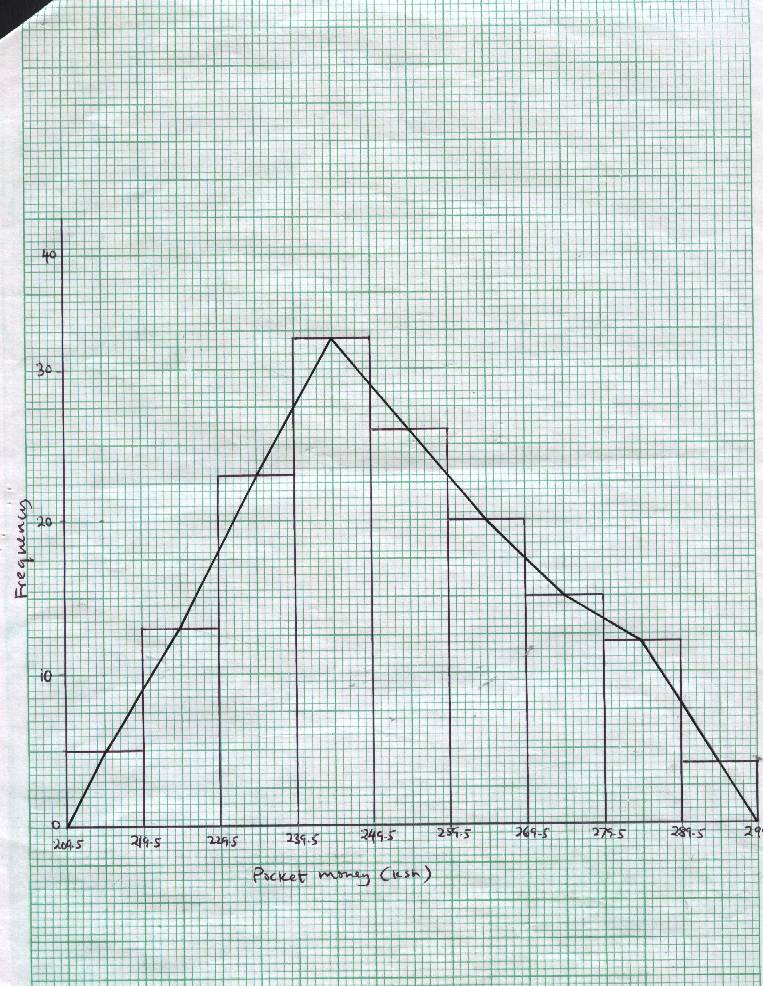 B1B1 for XB1 for fxM1A1S2P2L11023(a)(b)  (c)  (d) 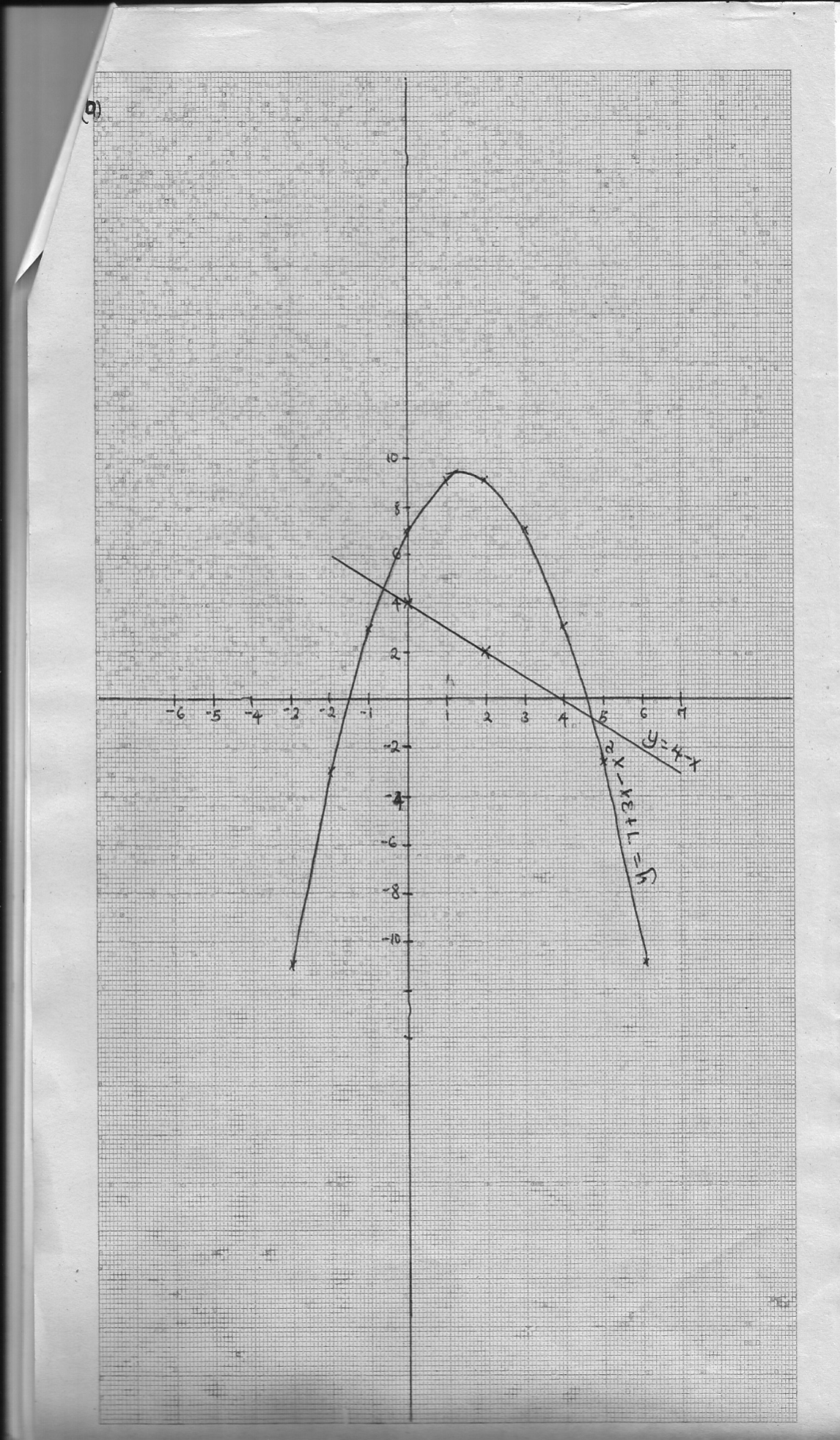                                  x    0      2	             2X=-0.7 or 4.7B2S1C1P1M1L1A1B21024(a)   (b)(c)   (d)(e)M1A1A1M1A1M1M1A1M1A110